Klik hier om deze email in uw browser te lezenUitschrijven / Gegevens wijzigen 
Powered door YMLP 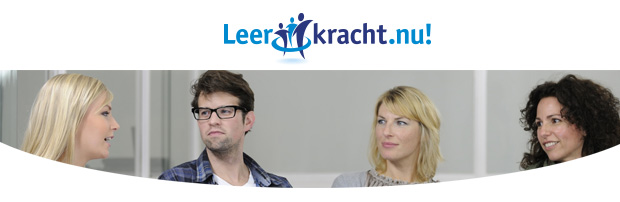 Nieuwsbrief mei/juni 2015Beste lezers,In deze nieuwsbrief de volgende onderwerpen:Nu doen: inschrijven voor de nieuwsbriefVerzoek: doormailen nieuwsbrief en nascholingsaanbodStroomschema 'Toetsen begrijpend lezen bij leesproblemen'Nascholingsaanbod 'Dyslexie in het onderwijs'Inspiratie; Taalonderwijs in 2032Voor u gelezen (3): Nieuwe methoden voor aanvankelijk lezenModelen 3.0Leesvormen (3): Vragenspel van ChambersNu doen: inschrijven voor de nieuwsbriefHeeft u ook zo'n hekel aan ongevraagde nieuwsbrieven en mailing? Leerkracht.nu! doet daar niet aan mee. Daarom wordt deze nieuwsbrief met ingang van september 2015 alleen nog verstuurd aan de mensen die zich daadwerkelijk hebben ingeschreven. In de achterliggende periode is de nieuwsbrief verstuurd aan mogelijk geinteresseerden. Heeft u zich nog niet ingeschreven, doe dat dan nu zodat u altijd op de hoogte blijft! Uitschrijven kan eenvoudig via de link onderaan de nieuwsbrieven en op ieder gewenst momen. Verzoek: doormailen van nieuwsbrief en nascholingsaanbodHet is niet altijd eenvoudig om de nieuwsbrief en het nascholingsaanbod onder de aandacht van de juiste mensen te brengen. Agressieve marketing past niet bij Leerkracht.nu! Ik geloof in de kracht van mond-op-mond reclame.De referenties op de site zeggen u vast ook meer dan mooie woorden van mijn kant. Bent u tevreden over de nieuwsbrief of het nascholingsaanbod of denkt u dat een ander er ook zijn voordeel mee kan doen. Wilt u het dan doormailen? Directieleden en Intern begeleiders: ik stel het zeer op prijs als u deze nieuwsbrief wilt doormailen aan de collega's!! Stroomschema 'Toets begrijpend lezen bij leesproblemen'In de vorige nieuwsbrief werd aandacht besteed aan de toetsen voor begrijpend lezen bij leerlingen met technische leesproblemen. Deze informatie is nu ook in een handig stroomschema gezet. U kunt dit stroomschema downloaden op de website onder begrijpend lezen. Nascholingsaanbod over leesproblemen en dyslexieHet nascholingsaanbod voor 'Dyslexie in het onderwijs' staat nu ook op de website. Naast twee studiemiddagen over 'Interventies bij leesproblemen' en 'Slim met dyslexie' is er ook een avond speciaal voor ouders én leerkrachten van een kind met dyslexie. Een avond waarin leerkrachten zich samen buigen over wat zij, ieder op hun eigen manier, kunnen doen in de begeleiding van het kind. Een praktische invulling van educatief partnerschap tussen ouders en leerkrachten dus! Kijk voor het volledige aanbod op de website of download de brochure. Inspiratie: Onderwijs2032In november 2014 werd het startschot gegeven voor een brede discussie over de toekomst van het onderwijs onder de noemer ‘Onderwijs 2032’. De centrale vraag in de discussie is hoe het onderwijs in 2032 er uit zo moeten zien, wat kinderen moeten leren en hoe ze dat moeten leren. En dat alles met het doel om de leerling/student voor te bereiden op de maatschappij, het werk dat ze later gaan doen en hun persoonlijkheid te vormen.Momenteel is de ‘brainstormfase’ in volle gang. Op allerlei terreinen die relevant zijn voor de toekomst van het onderwijs wordt nagedacht over bovengenoemde vraag.Afgelopen week waren de taalcoördinatoren en taalspecialisten aan de beurt. Het was inspirerend om hierbij te zijn. En als er één ding is waar de specialisten het over eens zijn, dan is het wel dat taalonderwijs meer inhoudsgericht moet worden ingevuld en minder opgedeeld moet worden in vakjes. Methoden zijn  niet bindend, die moet je niet volgen, die moet je gebruiken. Wie mij een beetje kent, weet dat dit mij recht vanuit het hart gegrepen is! De verkaveling van taalonderwijs in allerlei ‘vakken’ met elk een vast plekje op het lesrooster draagt in mijn ogen niet bij aan de taalvaardigheid van leerlingen. Een taalvaardigheid waarbij leerlingen taal leren gebruiken als communicatiemiddel (zowel mondeling als schriftelijk), waarbij taal een instrument is voor leren én denken en waarbij taal bijdraagt aan de persoonlijke ontwikkeling van de leerlingen die aan onze zorg toevertrouwd zijn. Het was een verademing te horen en ervaren dat het erop gaat lijken dat ons taalonderwijs in de toekomst die kant op gaat.Met de uitkomsten van de discussiefase wordt een voorstel geschreven over de plaats van het taalonderwijs binnen het geheel van het onderwijs. In september praten we verder. Ik houd u op de hoogte….! Meer weten, kijk op www.onsonderwijs2032.nlVoor u gelezen (3): Nieuwe methoden voor aanvankelijk lezenSinds dit schooljaar zijn er twee nieuwe methoden voor aanvankelijk lezen in groep 3 op de markt gebracht: Veilig Leren Lezen Kim-versie en Lijn 3. In het tijdschrift MeerTaal bespreken Cor Bakker en Joost van Berkel de vernieuwde didactische uitgangspunten van deze twee methoden. En die blijken dicht bij elkaar te liggen. In een handig overzicht dat te downloaden is via de site van de uitgever, worden de verschillen en overeenkomsten van de twee methoden naast elkaar gezet. http://webwinkel.vangorcum.nl/www/meertaal/images/uploaded/tabel%20vergelijking%20VLL-Kimversie%20met%20Lijn%203.docxIn beide methode staat het aanleren van letters natuurlijk centraal en beide doen dat door het aanleren van een nieuwe klank/letter die telkens gekoppeld wordt aan al eerder geleerde letters. Veilig leren lezen gebruikt de bekende structureerwoorden (wel nieuwe woorden), terwijl Lijn 3 de letter centraal zet die multi-sensorieel (de auteurs spreken over ‘alzijdig’)  wordt ingeslepen. Hierin is een duidelijk verschil te vinden tussen beide methoden. Lijn 3 gebruikt bewust geen structureerwoorden om te voorkomen dat de leerlingen hieraan ‘te lang blijven hangen’. De auteurs vinden het wel of niet gebruiken van structureerwoorden geen essentieel verschil. Persoonlijk denk ik dat gebruikers van VLL-Kim zich wel moeten realiseren dat dit gevaar bestaat en hier adequaat mee omgaan door de structureerwoorden niet te lang te laten hangen. Een advies dat overigens ook al gold voor voorgaande versies van VLL.Nieuw in beide methoden is de koppeling van de nieuw geleerde letters aan een klanksysteem. Vanaf het begin wordt de klank benoemd als lange of korte klank, tweetekenklank of medeklinker en worden de letters niet meer op een letterlijn gehangen, maar op een letterbord. Deze nieuwe didactiek sluit beter aan bij ontwikkeling van de spelling.Om vloeiendheid tot stand te brengen, wordt gebruik gemaakt van woordrijtjes. Letters moeten zo snel mogelijk in woorden worden toegepast en langere woorden moeten in woorddelen worden aangeleerd om tot directe woordherkenning te komen. Hiervoor worden wisselrijtjes ingezet (boos-doos-koos-roos-loos). Voor spellende lezers kan dit effectief zijn, voor radende lezers is dat juist contra-productief. Zij zijn meer gebaat bij co-variate rijtjes, ook wel connectrijtjes genoemd (boos-baas-haas-haal-hol). De auteurs pleiten ervoor goed te kijken naar het lezende kind om het juiste type rijtje aan te bieden.In beide methoden wordt digitaal geflitst. De auteurs waarschuwen voor klassikaal flitsen, maar pleiten voor flitsen in groepjes. Zo gaat het voor kinderen die het moeilijk vinden niet te snel (waardoor ze niet leren) en voor kinderen die het goed kunnen niet te langzaam (waardoor ze niet leren). Dat is een waardevol advies, ook voor gebruikers van andere methoden!Tot slot besteedt het artikel aandacht aan de didactiek van spelling. De auteurs concluderen dat de inzichten van procesgericht leren spellen  in beide methoden terug te vinden zijn en dat de klankborden daarbij zeer nuttig zijn als basis voor spelling. De term ‘klankbord’ is daarbij verwarrend omdat de schrijfwijze en niet de klank is afgebeeld, aldus Bakker en van Berkel.De auteurs komen tot de slotconclusie dat ‘de recente inzichten op de gebieden technisch lezen en leren spellen zijn gebruikt in deze nieuwe methoden’. Zij vinden dat winst. De belangrijkste zin van het artikel ik echter de laatste en die onderschrijf én onderstreep ik van harte:Deze inzichten gaan echter pas werken als het bijbehorende (andere!) leraargedrag ook de nodige aandacht krijgt. Bron: MeerTaal, jaargang 2, nummer 3, 2015, pag. 10-12.Modelen 3.0Modelen is een effectieve didactische techniek om leerlingen nieuwe vaardigheden aan te leren. De techniek wordt veel ingezet bij begrijpend leesonderwijs. Modelen is voordoen. De leerkracht doet voor wat een goede begrijpende lezer doet. Ook bij jongere kinderen, bij begrijpend luisteren, is dit een belangrijke en effectieve techniek. Het zelfde geldt voor de techniek ‘hardop denkend voordoen’. Een goede leerkracht wisselt deze technieken af tijdens de instructie van begrijpend lezen en begrijpend luisteren en schakelt voortdurend van de ene naar de andere techniek. Dat is Modelen 3.0. Voor veel leerkrachten is deze techniek niet eenvoudig onder de knie te krijgen. Of zoals een leerkracht het noemde: soms model ik, soms modder ik…In de workshop ‘Hardop denkend (voor)lezen’ leert u waarom én hoe u deze techniek kunt gebruiken. U oefent deze techniek daadwerkelijk om er vervolgens met uw leerlingen mee aan de slag te kunnen gaan. In de workshop ‘Modelen 3.0’ oefent u het modelen op een hoger niveau. Niet alleen maar voordoen, maar ook de techniek verder uitbouwen. Beide workshops maken deel uit van een serie van vier workshops. De andere workshops zijn ‘interactief voorlezen’ en ‘leeskilometers 10x anders’. Meer informatie en de mogelijkheid tot inschrijven  kunt u vinden op de website. De workshops kunnen ook op teamniveau worden aangeboden, bijvoorbeeld als onderdeel van een studiedag. Kijk hier voor meer informatieLeesvormen (3): Vragenspel ChambersPraten over boeken is een belangrijk kenmerk van een goede leescultuur op school. Veel scholen houden daarom boekbesprekingen. Maar het kan ook anders. Aidan Chambers, auteur van de bijzonder inspirerende boekjes ‘De Leesomgeving’ en ‘Vertel eens’ (gebundeld in ‘Leespraat’) stelt dat praten over boeken de beleving van boeken verdiept. Zijn vragenspel is een goede manier om daar in een klas gestructureerd vorm aan te geven en het ‘samen beleven’ van boeken te stimuleren.Ieder kind leest tijdens de vrije leestijd in een eigen boek. Het spel biedt vragen die op ieder boek van toepassing kunnen zijn. Vragen als ‘wat vind je bijzonder in het verhaal?’ of ‘wil je nog iets anders van deze schrijver lezen?’ komen aan de orde. De vragen zijn geformuleerd op 3 niveaus. Afhankelijk van de ervaring van leerlingen met het praten over boeken en de leeftijd van de leerling kiest u een passend niveau. U kunt natuurlijk ook verschillende niveaus binnen uw groep gebruiken en zo afstemmen op de onderwijsbehoeften van uw leerlingen. Er is een aparte serie vragen om te gebruiken bij poëzie. De vragen staan op kaartjes. Om beurten pakken de kinderen een kaartje, lezen de vraag voor en beantwoorden deze vanuit het perspectief van hun eigen boek. Het spelelement zit in kaartjes als ‘stel je buurvrouw zelf een vraag’ en ‘geen vraag voor jou deze keer’. Let op: sommige vragen zijn gesloten geformuleerd. Dan is het zaak dat de andere kinderen in het groepje ook leren doorvragen.U kunt het vragenspel en de handleiding downloaden via http://www.onderwijsdatabank.nl/84159/ Leuk om in de laatste schoolweken eens anders met boeken bezig te zijn. Maar vooral bedoeld om een leescultuur in uw groep op te bouwen, dus volgend jaar direct mee starten! 
 Voor meer informatie over Leerkracht.nu! of Dyslexie in het onderwijs, 
ga naar www.leerkracht.nu of www.dyslexie-specialist.nlVoor meer informatie over Leerkracht.nu! of Dyslexie in het onderwijs, 
ga naar www.leerkracht.nu of www.dyslexie-specialist.nl